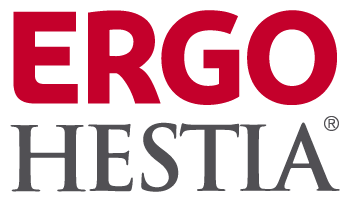 Informacja prasowaSopot, 16.09.2021 r.ERGO Hestia z nagrodą Fair PlayERGO Hestia po raz 13 została nagrodzona przez brokerów ubezpieczeniowych, którzy docenili firmę za współpracę w obszarze ubezpieczeń. Nagroda „Fair Play” przyznawana jest firmom, które przestrzegają zasad partnerskiej współpracy z brokerami ubezpieczeniowymi.  Tytuł „Fair Play” przyznawany jest od 2000 r. w dwóch kategoriach: towarzystwo majątkowe oraz towarzystwo życiowe. Grupa ERGO Hestia po raz 13. odebrała nagrodę w kategorii majątkowej.  Statuetkę z rąk Prezesa Stowarzyszenia Polskich Brokerów Ubezpieczeniowych i Reasekuracyjnych Łukasza Zonia, odebrał Adam Roman, Członek Zarządu ERGO Hestii.„Bardzo dziękuję za tę nagrodę, jest ona dla ERGO Hestii naprawdę bardzo ważna. Cieszymy się, że stanęliśmy na wysokości zadania i po raz kolejny zyskaliśmy zaufanie i uznanie brokerów – mówił Adam Roman odbierając nagrodę. – Nieustępliwi, dociekliwi, skuteczni negocjacyjnie – tacy są brokerzy, których znamy. Jednocześnie są doceniający, szanujący zasady fair play, ale też inspirujący i motywujący do nowych rozwiązań. Mogę zapewnić, że ze swej strony będziemy dalej w naszej współpracy zaangażowani i skuteczni, co mam nadzieję zaowocuje kolejnym uznaniem, w kolejnym roku – podkreślił.Brokerzy ubezpieczeniowi w badaniu wyrażają swoją opinię na temat współpracy z ubezpieczycielami w zakresie jakości i dostosowania oferty do rynku, serwisu sprzedażowego, a także likwidacji szkód. Wybór zwycięskich firm dokonywany jest w oparciu o ankiety anonimowo wypełniane przez brokerów.Tegoroczny XXIII Kongres Brokerów odbywający się pod hasłem „Najlepsze są dobre praktyki” zgromadził kilkuset ekspertów branży finansowej oraz przedstawicieli towarzystw ubezpieczeń.
***
O ERGO Hestii:Grupa ERGO Hestia to druga co do wielkości firma ubezpieczeniowa na polskim rynku, pionier najbardziej innowacyjnych rozwiązań w tym sektorze. Od 30 lat pozostaje wiarygodnym i niezawodnym partnerem oferującym najwyższej jakości produkty i usługi. Co roku zapewnia ochronę ponad 3 milionom klientów indywidualnych oraz kilkuset tysiącom firm i przedsiębiorstw.Grupę ERGO Hestia tworzą dwie spółki ubezpieczeniowe: STU ERGO Hestia SA i STU na Życie ERGO Hestia SA. Spółki Grupy oferują ubezpieczenia dla klientów indywidualnych w zakresie ochrony majątku i życia, a także dla przemysłu oraz małego i średniego biznesu. Nasze ubezpieczenia oferowane są pod 4 markami: ERGO Hestia, MTU, mtu24.pl oraz You Can Drive.Sopockie Towarzystwo Ubezpieczeń ERGO Hestia powstało w 1991 roku. Dzięki dynamicznemu rozwojowi osiągnęło pozycję największej firmy ubezpieczeniowej spośród powstałych w warunkach gospodarki wolnorynkowej w Polsce. Głównym akcjonariuszem spółek Grupy ERGO Hestia jest międzynarodowy koncern ubezpieczeniowy ERGO International AG, należący do największego reasekuratora, Munich Re.Prezesem Grupy ERGO Hestia od 30 lat funkcjonowania firmy jest Piotr Maria Śliwicki.